Gedz VitalyExperience:Documents and further information:1.Carriage of dangerous and hazardous substances â153-as
2.Basic safety training and instruction â-1-0110/13 AMI
3/Proficiency in survival craft and rescue boats (other thenfast rescue boats) â2-0060/13 AMI
4.Breathing apparatus â109036-AS
5.Qualified seaman certificate AB â00049/2013/06
6.Endorsment â00049/2013/06
7.International  certificates of vaccinationPosition applied for: Able SeamanDate of birth: 17.04.1985 (age: 32)Citizenship: UkraineResidence permit in Ukraine: NoCountry of residence: UkraineCity of residence: MariupolPermanent address: Kievskaya street 3/2 apt.119Contact Tel. No: +38 (097) 419-10-97E-Mail: vitaliy1704@mail.ruU.S. visa: NoE.U. visa: NoUkrainian biometric international passport: Not specifiedDate available from: 15.03.2013English knowledge: PoorMinimum salary: 1000 $ per month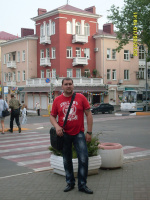 PositionFrom / ToVessel nameVessel typeDWTMEBHPFlagShipownerCrewingMess Boy28.04.2012-28.12.2012SEABREEZEGeneral Cargo16800BELIZETRANS HOLDINGSÐ¨Ð¾ÐºÐºWiper11.05.2005-15.05.2007ÐÐÐ-98Ð Ð¾ÑÑÐ¸ÑÐÐ¾Ð¾ÑÑÐ¶ÐµÐ½Ð½ÑÐµ ÑÐ¸Ð»ÑAB-Welder23.04.2004-22.08.2004Ð¡Ð-2028Container Ship4800Ð Ð¾ÑÑÐ¸ÑÐ¯Ð½ÑÐºÐ¾Ðµ Ð¾Ð±ÑÐµÐ´ÐµÐ½ÐµÐ½Ð½Ð¾Ðµ ÑÐµÑÐ½Ð¾Ðµ Ð¿Ð°ÑÐ°ÑÐ¾Ð´ÑÑÐ²Ð¾AB-Welder06.06.2003-08.11.2003Ñ/Ñ Ð¡ÐÐ-689Tanker Product2000Ð Ð¾ÑÑÐ¸ÑÐ¯Ð½ÑÐºÐ¾Ðµ Ð¾Ð±ÑÐµÐ´ÐµÐ½ÐµÐ½Ð½Ð¾Ðµ ÑÐµÑÐ½Ð¾Ðµ Ð¿Ð°ÑÐ°ÑÐ¾Ð´ÑÑÐ²Ð¾